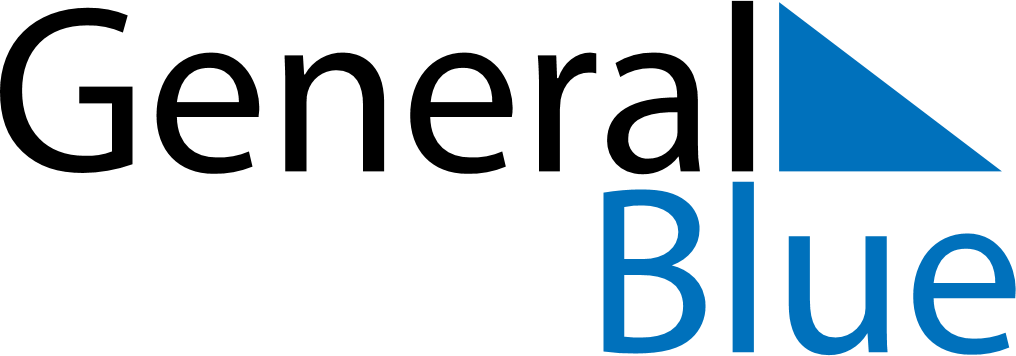 October 2028October 2028October 2028October 2028Christmas IslandChristmas IslandChristmas IslandMondayTuesdayWednesdayThursdayFridaySaturdaySaturdaySunday123456778Territory Day910111213141415161718192021212223242526272828293031